MathematicsProgression of SkillsPlace Value: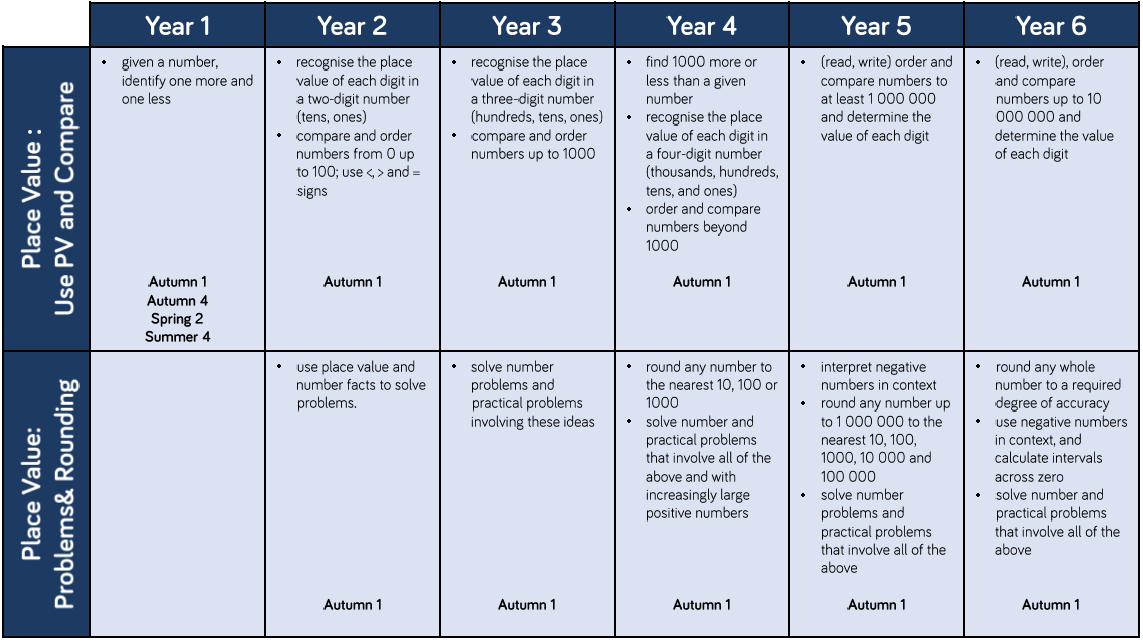 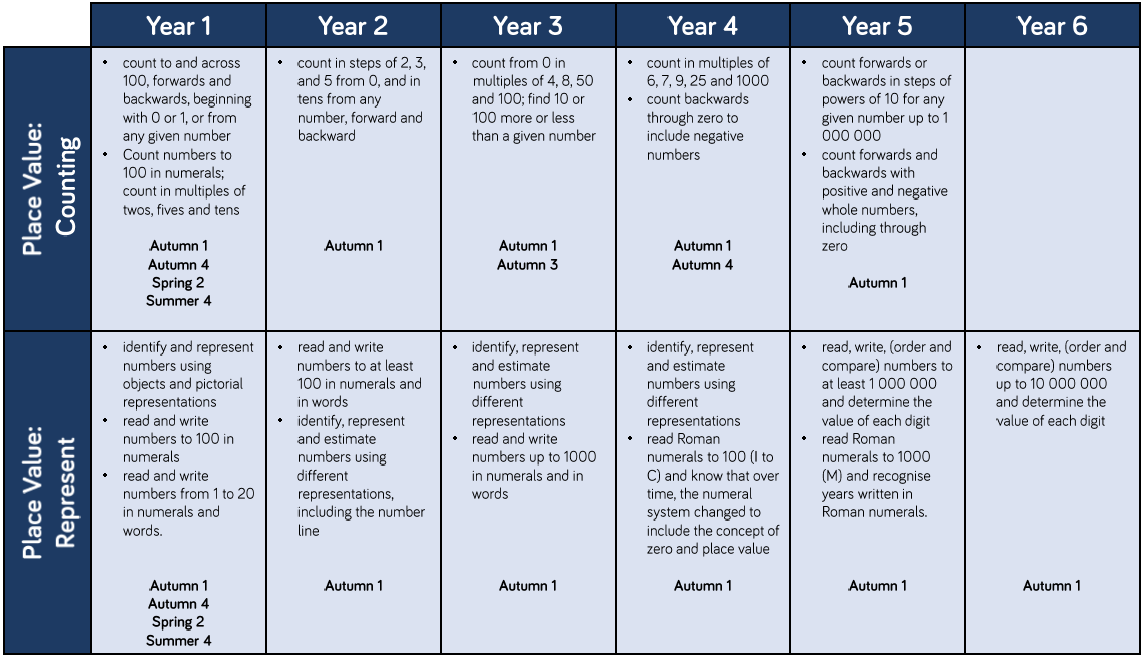 Addition and Subtraction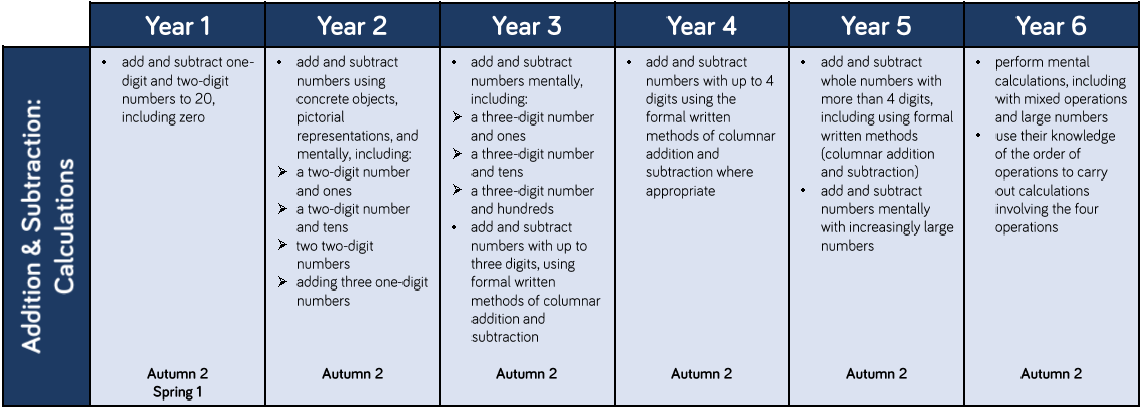 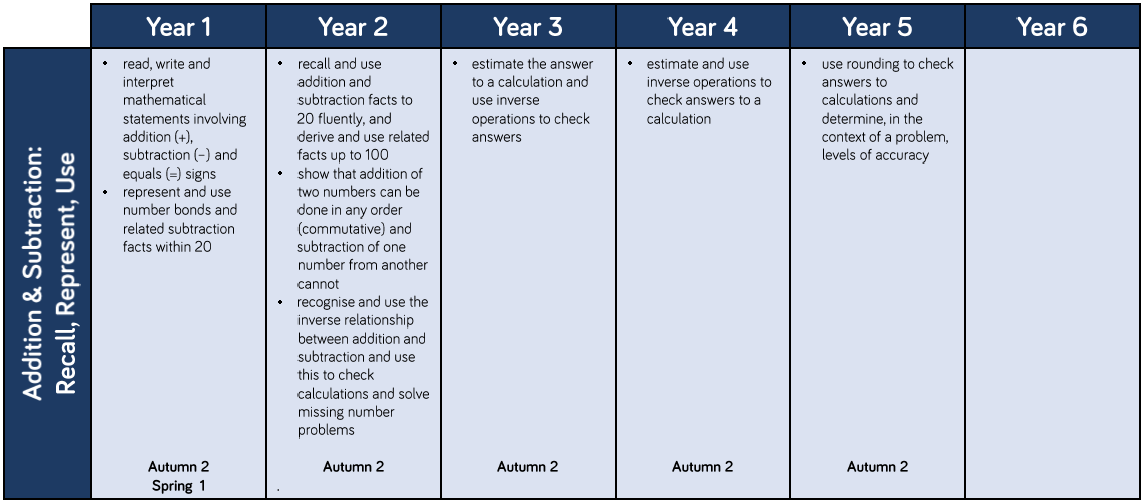 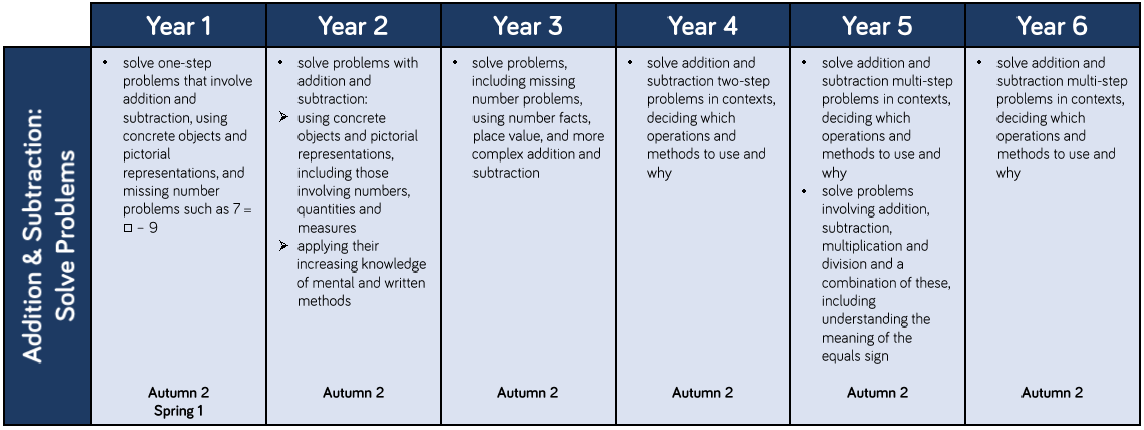 Multiplication and Division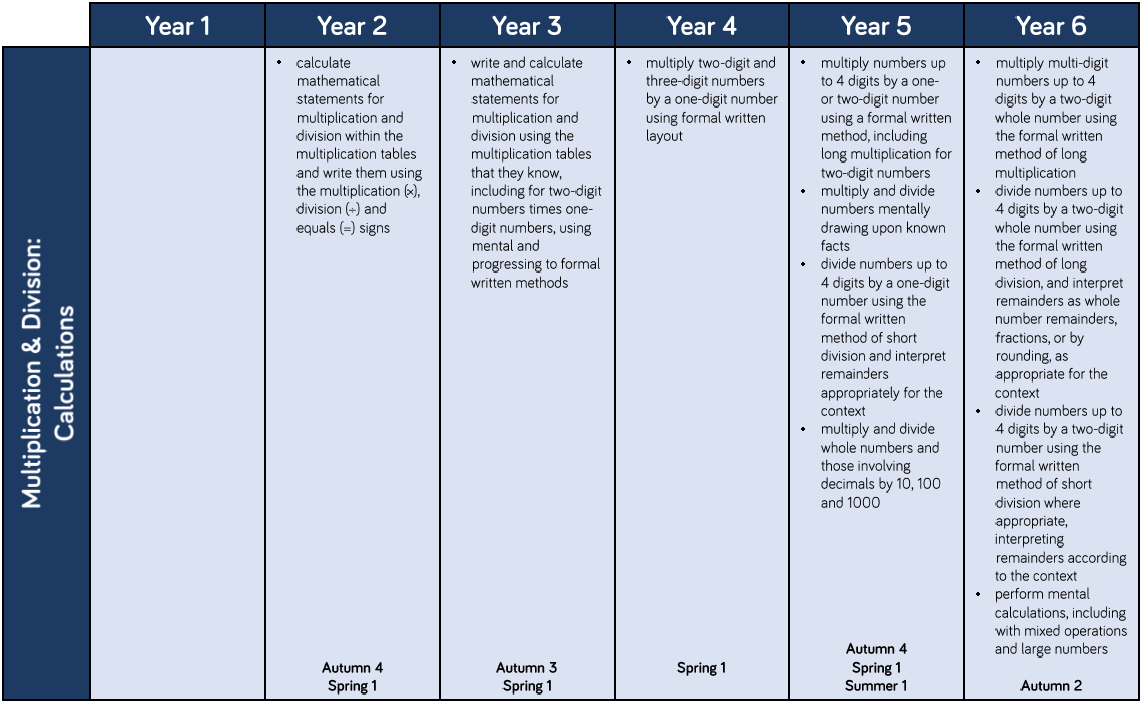 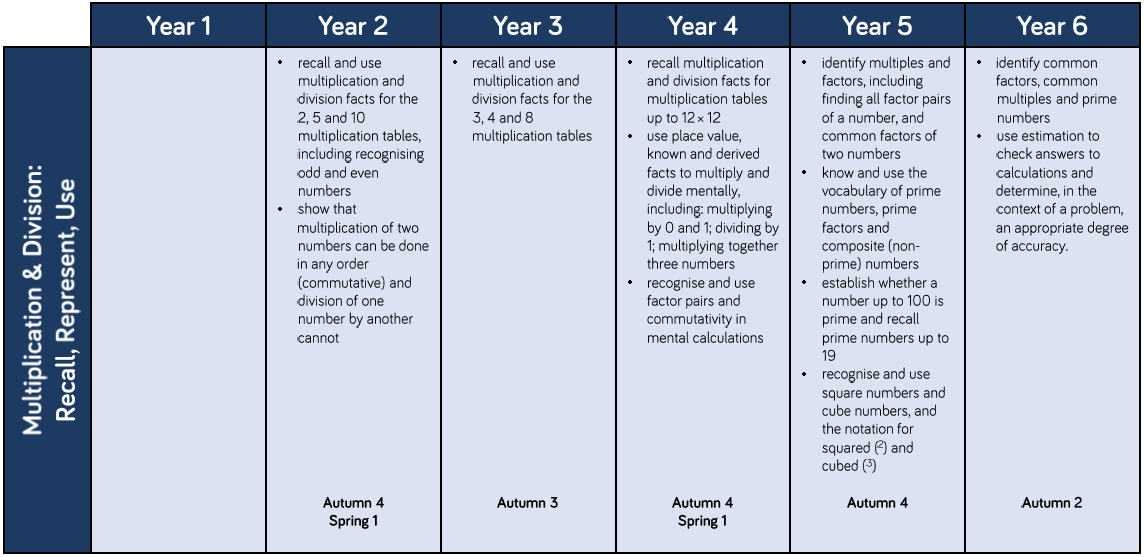 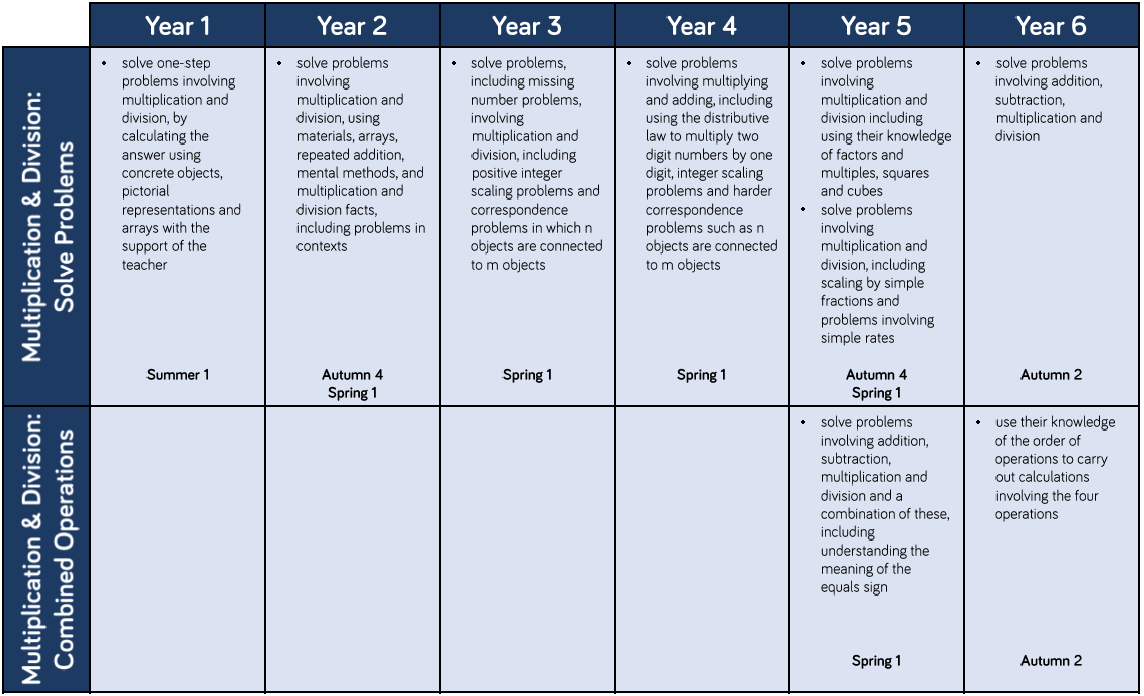 Fractions, Decimals and Percentages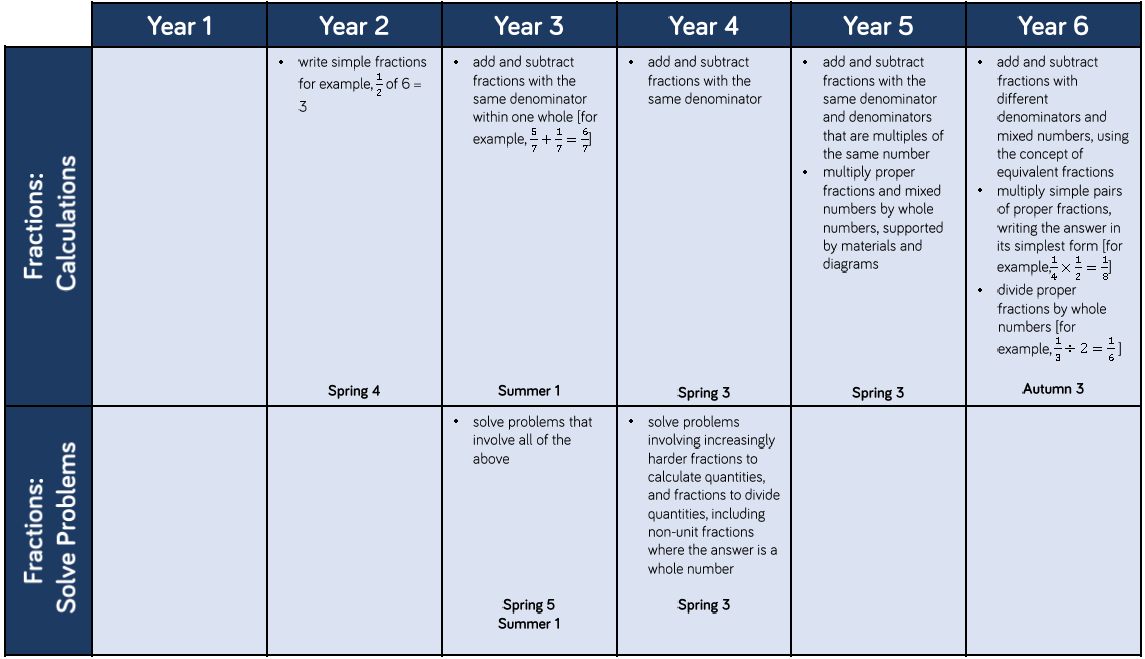 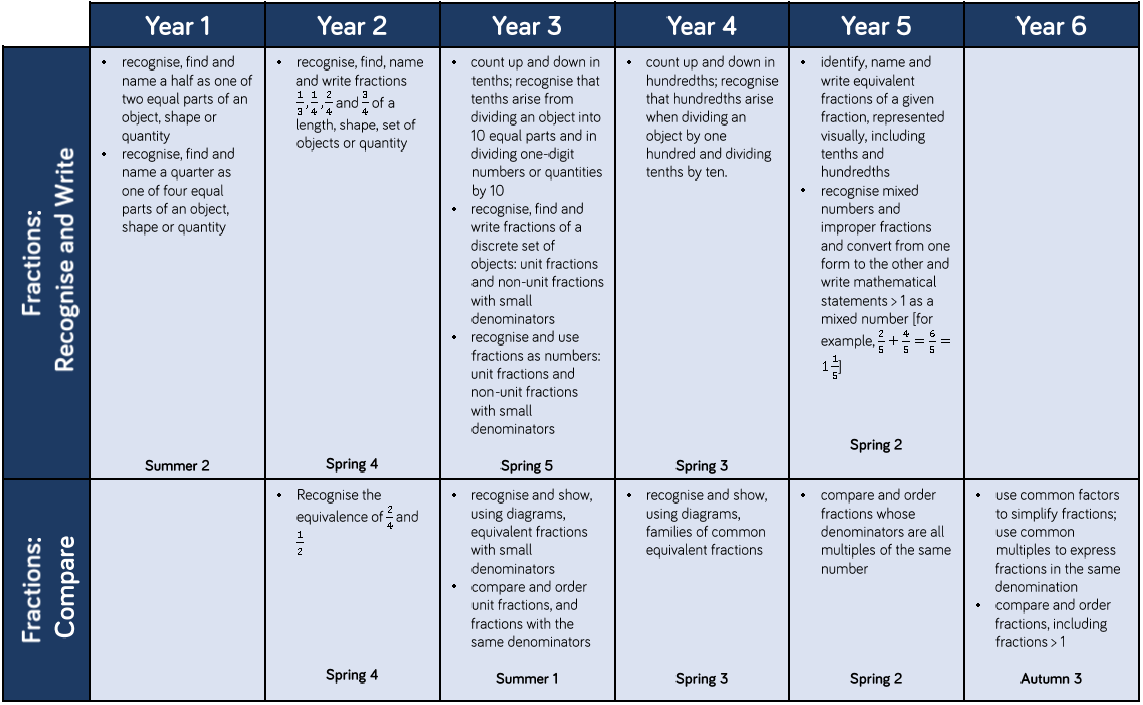 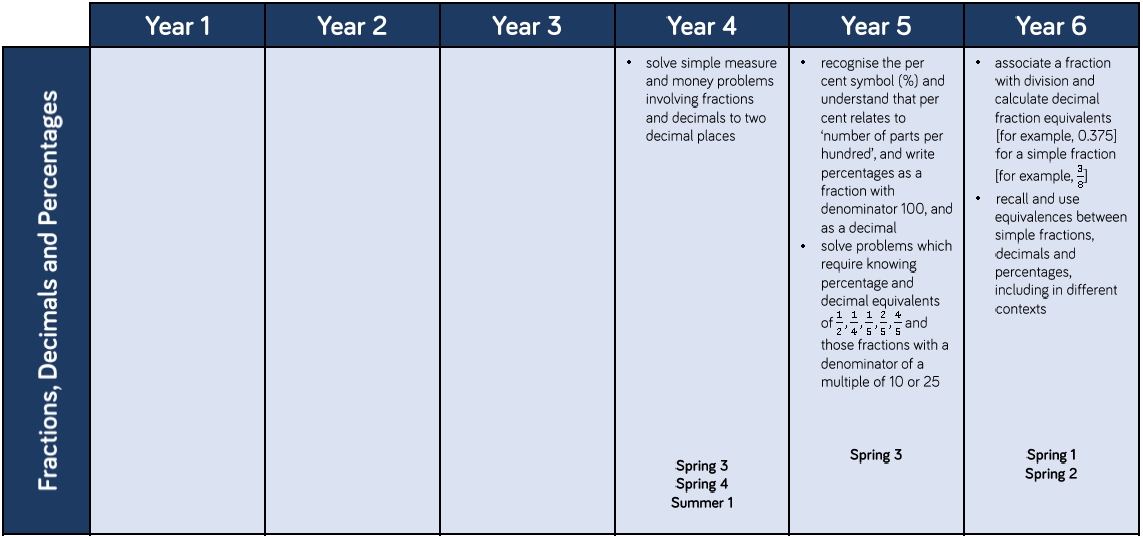 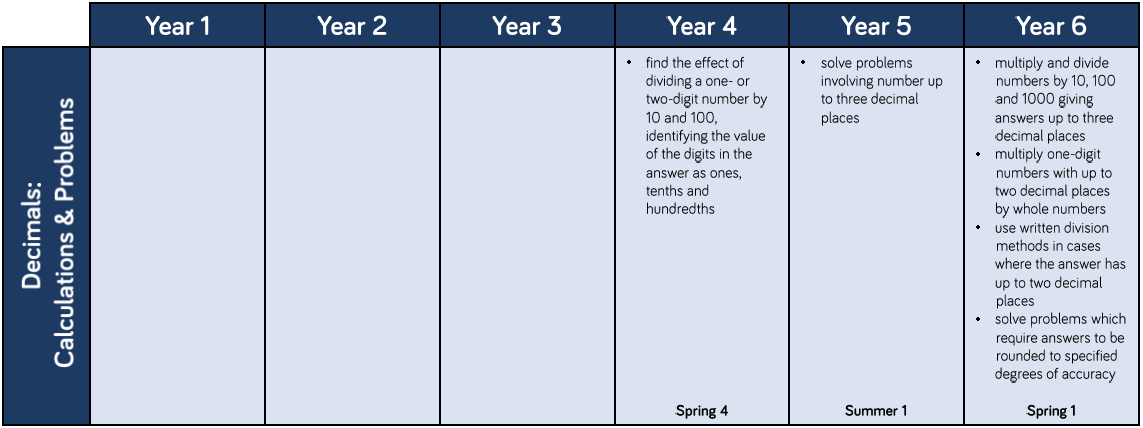 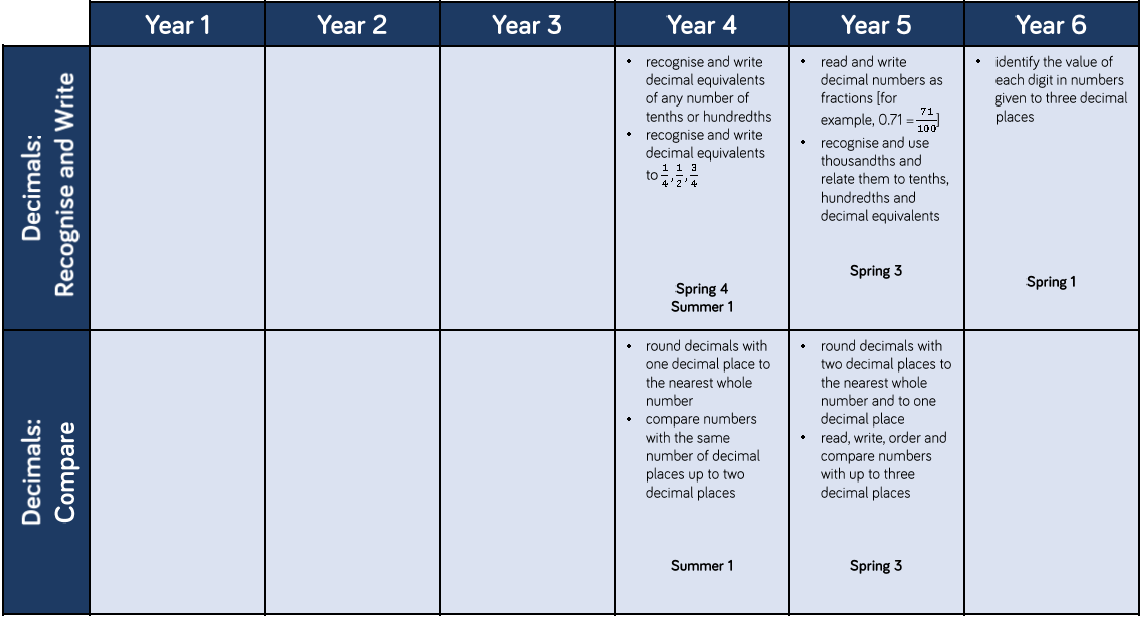 Ratio and Proportion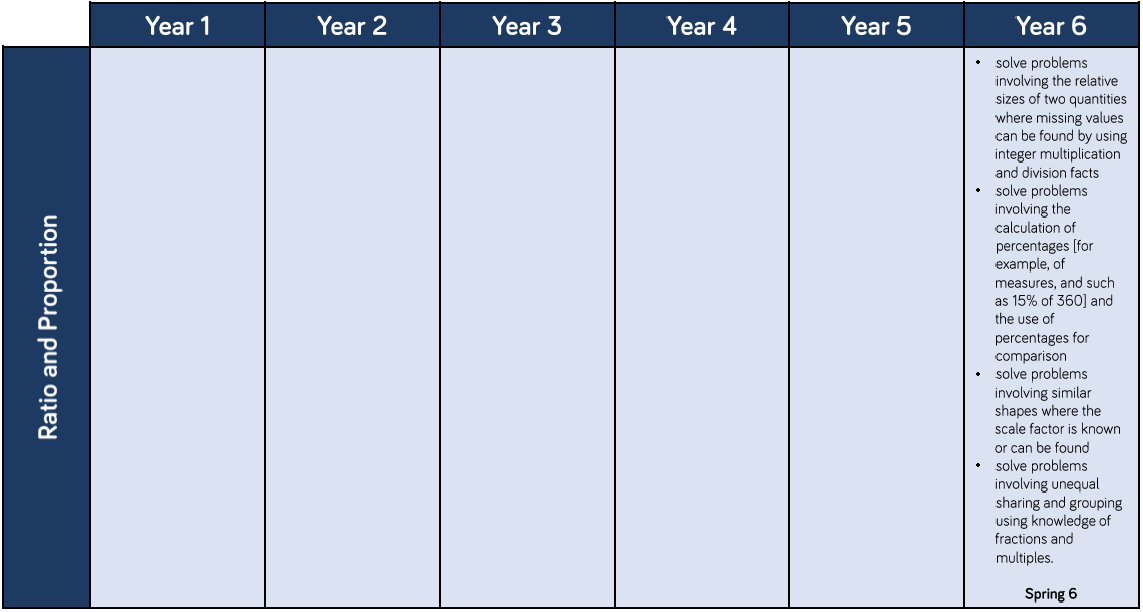 Algebra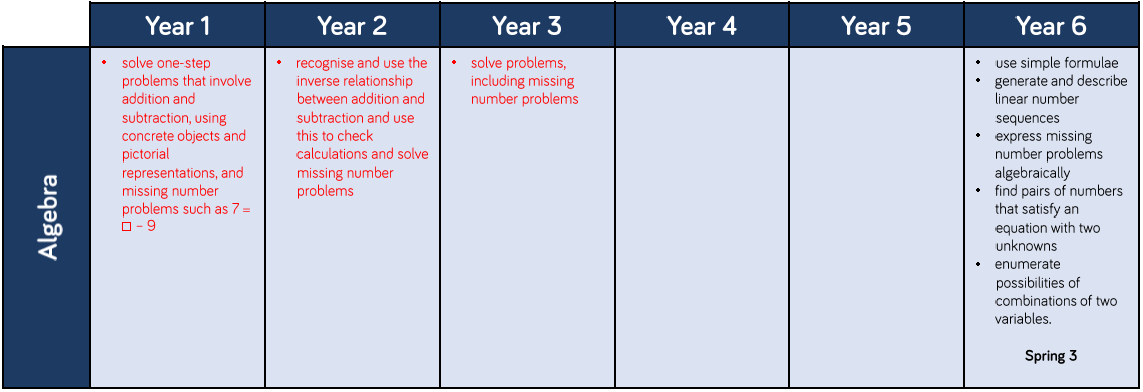 Measurement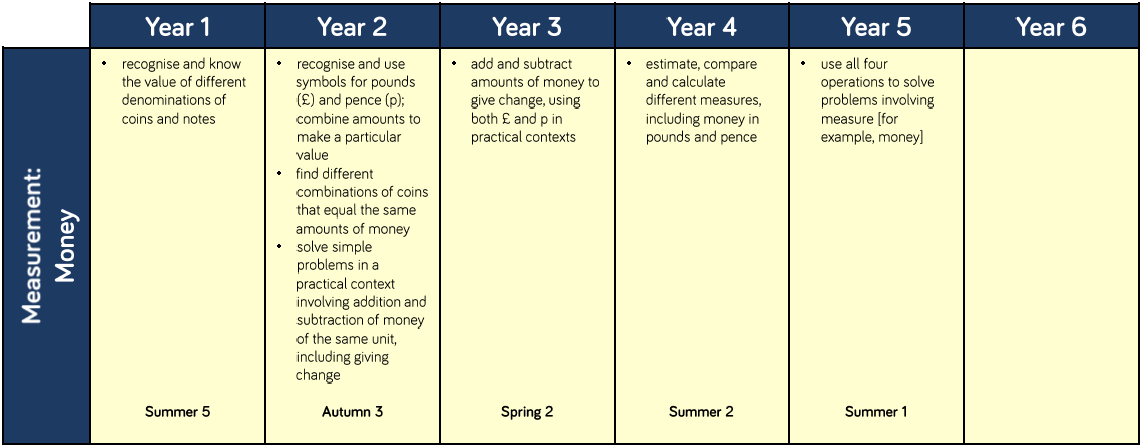 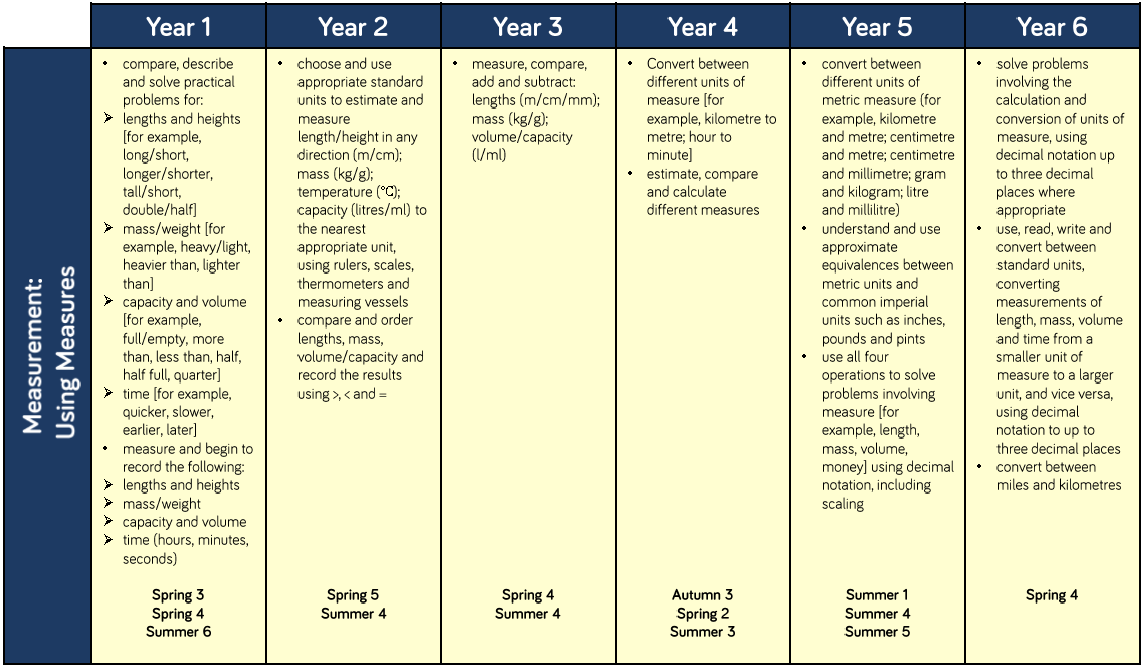 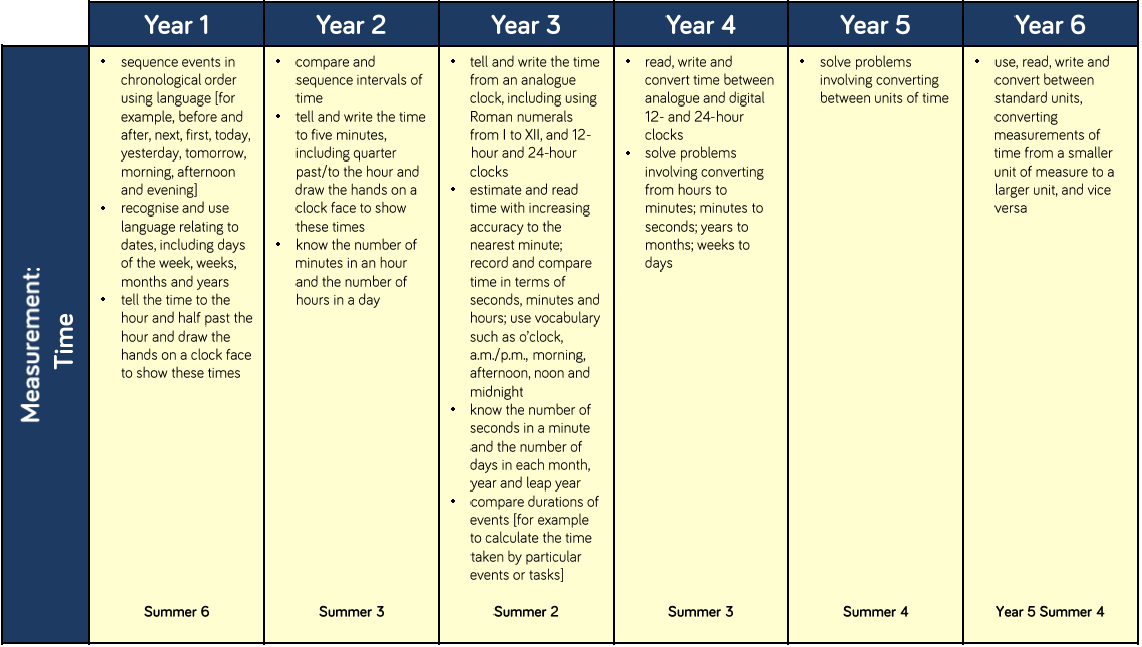 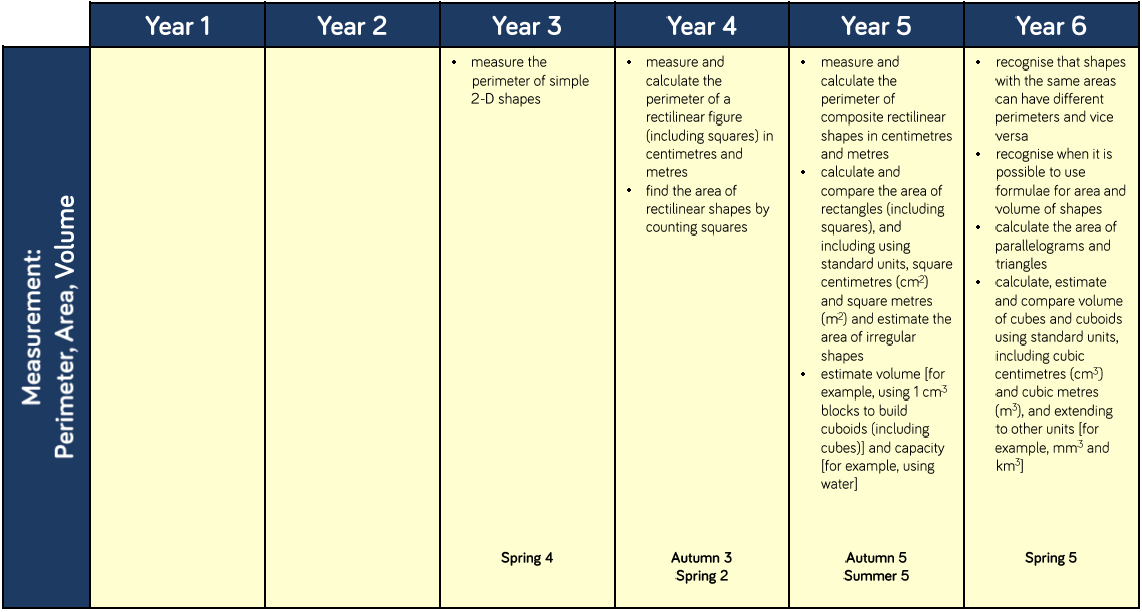 Geometry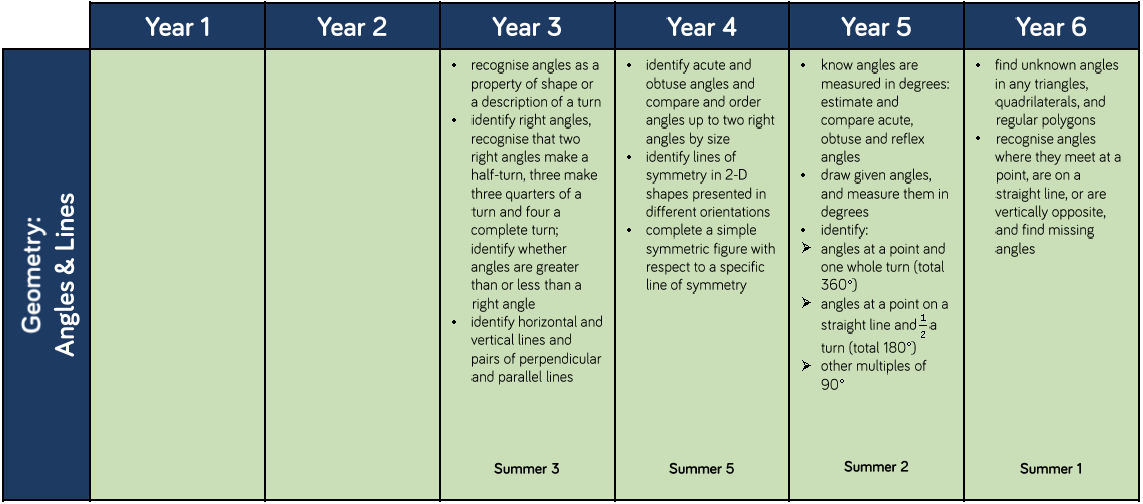 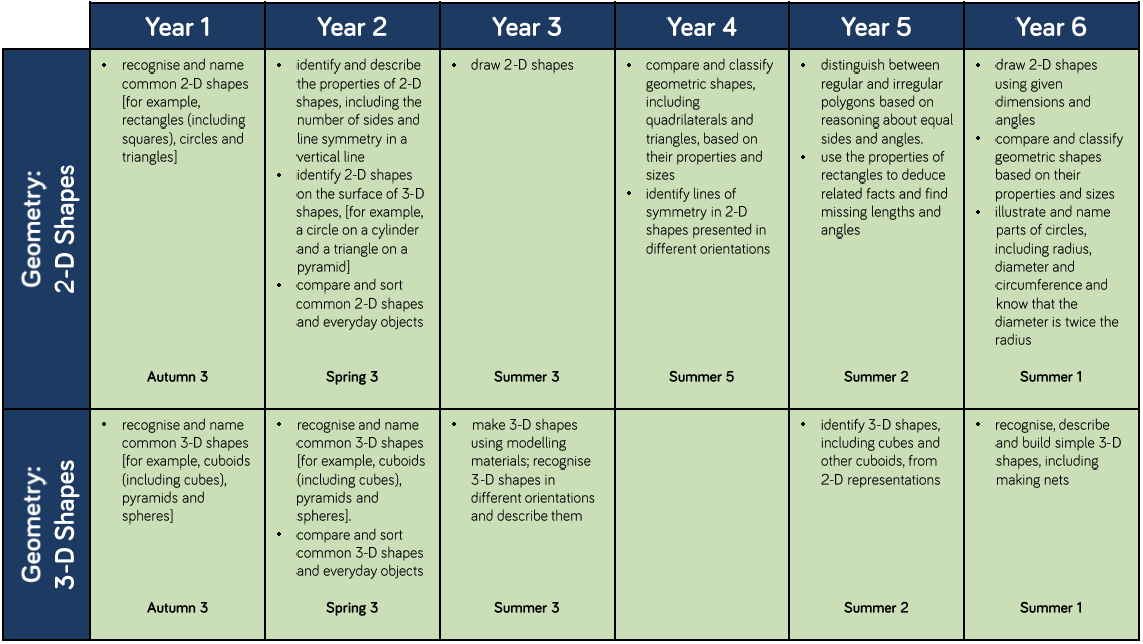 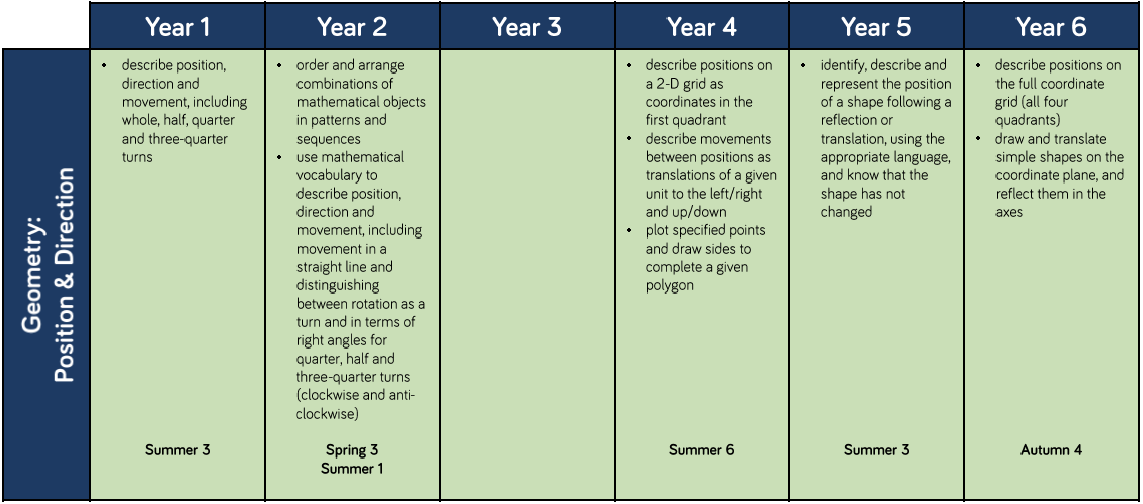 Statistics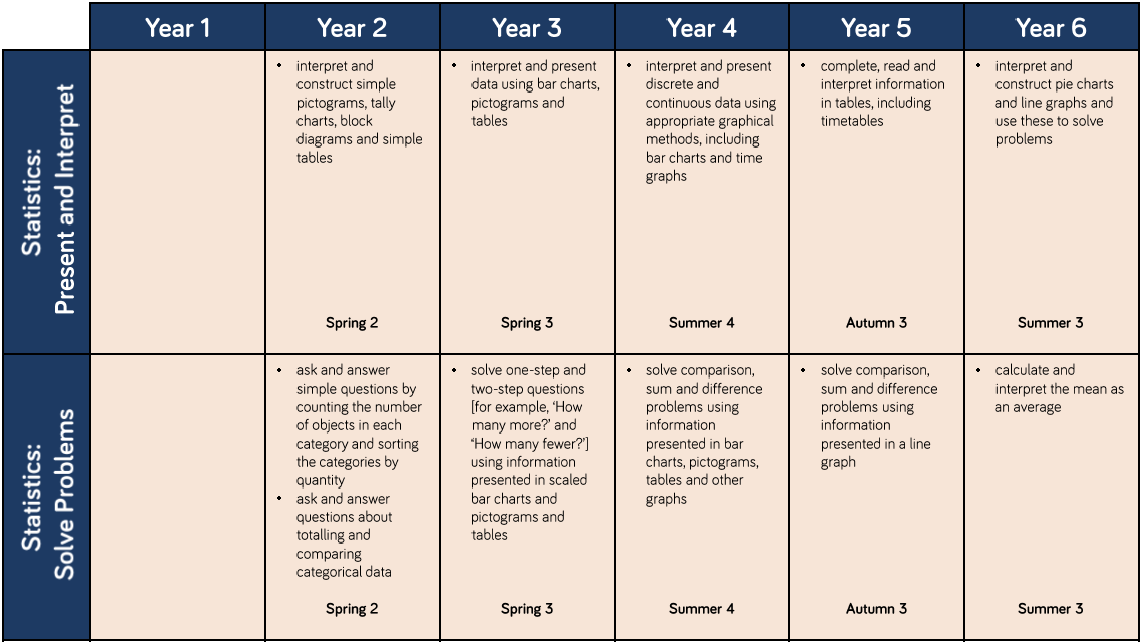 